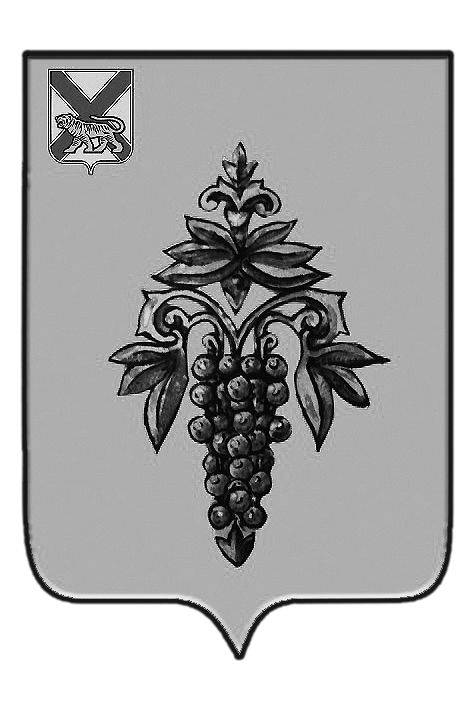 ДУМА ЧУГУЕВСКОГО МУНИЦИПАЛЬНОГО РАЙОНА Р  Е  Ш  Е  Н  И  ЕВ соответствии  с Федеральными законами от 06 октября 2003 года № 131-ФЗ «Об общих принципах организации местного самоуправления в Российской Федерации», от 02 марта 2007 года №  25-ФЗ «О муниципальной службе в Российской Федерации», Законами Приморского края от 04 июня 2007 года № 82-КЗ «О муниципальной службе в Приморском крае», от 04 июня 2007 № 83-КЗ «О Реестре должностей муниципальной службы в Приморском крае», руководствуясь статьёй 16 Устава Чугуевского муниципального района, Дума Чугуевского муниципального районаРЕШИЛА:	1. Принять решение «О внесении изменений в решение Думы Чугуевского муниципального района от 29 января 2010 года № 962 – НПА «Об установлении должностей муниципальной службы в органах местного самоуправления Чугуевского муниципального района» (прилагается).	2. Направить указанное решение главе Чугуевского муниципального района для подписания и опубликования.	3. Настоящее решение вступает в силу со дня его подписания.ДУМА ЧУГУЕВСКОГО МУНИЦИПАЛЬНОГО РАЙОНА Р  Е  Ш  Е  Н  И  ЕПринято Думой Чугуевского муниципального района «26» декабря 2014 года	Статья 1.	Внести в решение Думы Чугуевского муниципального района от 29 января 2010 года № 962 – НПА «Об установлении должностей муниципальной службы в органах местного самоуправления Чугуевского муниципального района» следующие изменения:	в приложении 1 часть I. ДУМА ЧУГУЕВСКОГО МУНИПАЛЬНОГО РАЙОНА дополнить пунктом «1. Высшая группа должностейРуководитель аппарата Думы.»;пункт 1 считать пунктом 2 и далее по тексту. 	Статья 2.Настоящее решение вступает в силу со дня его официального опубликования.«26» декабря 2014 г.№ 544 – НПА От 26.12.2014 г.№ 544О внесении изменений в решение Думы Чугуевского муниципального района от 29 января 2010 года № 962 – НПА «Об установлении должностей муниципальной службы в органах местного самоуправления Чугуевского муниципального района»О внесении изменений в решение Думы Чугуевского муниципального района от 29 января 2010 года № 962 – НПА «Об установлении должностей муниципальной службы в органах местного самоуправления Чугуевского муниципального района»Председатель ДумыЧугуевского муниципального района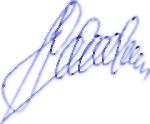 П.И.ФедоренкоО внесении изменений в решение Думы Чугуевского муниципального района от 29 января 2010 года № 962 – НПА «Об установлении должностей муниципальной службы в органах местного самоуправления Чугуевского муниципального района»Глава Чугуевского муниципального района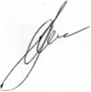 А.А.Баскаков